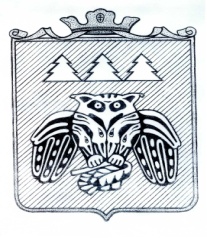 « Придаш » сикт  овмодчоминса    СоветСовет сельского поселения  «Слудка»168204, Республика Коми, Сыктывдинский район, с. СлудкаКЫВКÖРТÖДРЕШЕНИЕОб установлении налога на имущество физических лиц на территории муниципального образования сельского поселения «Слудка»Принято Советом  сельского поселения «Слудка»                                        от  21. 11.2019 г.	 №  11/11 -2-27В соответствии с Федеральным законом № 321 –ФЗ от 29.09.2019 г.  «О внесении изменений в часть вторую Налогового кодекса Российской Федерации и отдельные акты Российской Федерации», Федеральным законом от 06.10.2003 № 131-ФЗ«Об общих принципах организации местного самоуправления в Российской Федерации», Законом Республики Коми от 27.10.2014 г. №123 «О единой дате начала применения на территории Республики Коми  порядка определения налоговой базы по налогу на имущество физических лиц исходя из кадастровой стоимости объектов налогообложения», Уставом сельского поселения «Слудка» Совет сельского поселения «Слудка» решил:Установить и ввести  на территории муниципального образования сельского поселения «Слудка» налог на имущество физических лиц.Установить налоговые ставки сходя из кадастровой стоимости объекта налогообложения в следующих размерах:0,1 процентов  в отношении:а) жилых домов, частей жилых домов, квартир, частей квартир, комнат;  б) единых недвижимых комплексов, в состав которых входит хотя бы один жилой дом;в) гаражей и машино-мест, в том числе, расположенных в объектах налогообложения, указанных в подпункте 2 пункта 10 статьи 378.2 НК Российской Федерации;  г) объекта незавершенного строительства, в случае, если проектируемым назначением таких объектов является жилой дом;д) хозяйственных строений или сооружений, площадь каждого из которых не превышает 50 квадратных метров и которые расположены на земельных участках, предоставленных для ведения личного подсобного хозяйства, огородничества, садоводства или индивидуального жилищного строительства;2) 2 процента в отношении:а) объектов налогообложения, включенных в перечень, определяемый в соответствии с пунктом 7 статьи 378.2 Налогового кодекса Российской Федерации;б) объектов налогообложения, предусмотренных абзацем вторым пункта 10 статьи 378.2 Налогового кодекса Российской Федерации;в)   объектов налогообложения, кадастровая стоимость каждого из которых превышает 300 миллионов рублей;3) 0,5 процента в отношении прочих объектов налогообложения. 3.Настоящее решение подлежит официальному опубликованию в газете «Наша жизнь».4.Настоящее решение вступает в силу с 1 января 2020 года, но не ранее чем по истечении одного месяца со дня его официального опубликования. Положение абзаца д) пп.1 п.2 настоящего решения вступает в силу со дня его официального опубликования.Решение Совета сельского поселения «Слудка» № 10/11 -2 -32 от «15» ноября 2014 г.  «Об установлении ставки налога на имущество физических лиц» признать утратившим силу. Глава сельского поселения  «Слудка»          Н.Ю.Косолапова